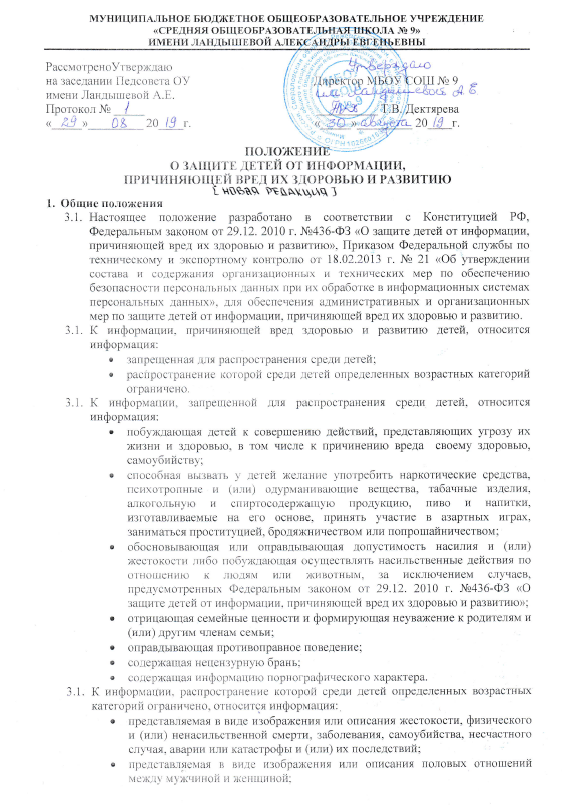 содержащая бранные слова и выражения, не относящиеся к нецензурной брани.Классификация информационной продукцииКлассификация информационной продукции осуществляется по следующим категориям:информационная продукция для детей, не достигших возраста шести лет;информационная продукция для детей в возрасте от шести до двенадцати лет;информационная продукция для детей в возрасте от двенадцати до шестнадцати лет;информационная продукция для детей в возрасте от шестнадцати до восемнадцати лет;информационная продукция, запрещенная для распространения среди детей (п. 1.3. настоящего Положения).К информационной продукции для детей, не достигших возраста шести лет, может быть отнесена информационная продукция, содержащая информацию, не причиняющую вреда здоровью и (или) развитию детей (в том числе информационная продукция, содержащая оправданные ее жанром и (или) сюжетом эпизодические ненатуралистические изображение или описание физического и (или) психического насилия (за исключением сексуального насилия) при условии торжества добра над злом и выражения сострадания к жертве насилия и (или) осуждения насилия).К информационной продукции для детей в возрасте от шести до двенадцати лет, может быть отнесена информационная продукция, предусмотренная п.2.2. настоящего Положения, а также информационная продукция, содержащая оправданные ее жанром и (или) сюжетом:кратковременные и ненатуралистические изображение или описание заболеваний человека (за исключением тяжелых заболеваний) и (или) их последствий в форме, не унижающей человеческого достоинства;ненатуралистические изображение или описание несчастного случая, аварии, катастрофы либо ненасильственной смерти без демонстрации их последствий, которые могут вызывать у детей страх, ужас или панику; -не побуждающие к совершению антиобщественных действий и (или) преступленийэпизодические изображение или описание этих действий и (или) преступлений при условии, что не обосновывается и не оправдывается их допустимость и выражается отрицательное, осуждающее отношение к лицам, их совершающим.К информационной продукции для детей в возрасте от двенадцати до шестнадцати лет, может быть отнесена информационная продукция, предусмотренная п. 2.2.настоящего Положения, а также информационная продукция, содержащая оправданные ее жанром и (или) сюжетом:эпизодические изображение или описание жестокости и (или) насилия (за исключением сексуального насилия) без натуралистического показа процесса лишения жизни или нанесения увечий при условии, что выражается сострадание к жертве и (или) отрицательное, осуждающее отношение к жестокости, насилию (за исключением насилия, применяемого в случаях защиты прав граждан и охраняемых законом интересов общества или государства); изображение или описание, не побуждающие к совершению антиобщественных действий (в том числе к потреблению алкогольной и спиртосодержащей продукции, пива и напитков, изготавливаемых на его основе, участию в азартных играх, занятию бродяжничеством или попрошайничеством), эпизодическое упоминание (без демонстрации) наркотических средств, психотропных и (или) одурманивающих веществ, табачных изделий при условии, что не обосновывается и не оправдывается допустимость антиобщественных действий, выражается отрицательное, осуждающее отношение к ним и содержится указание наопасность потребления указанных продукции, средств, веществ, изделий;не эксплуатирующие интереса к сексу и не носящие возбуждающего или оскорбительного характера эпизодические ненатуралистические изображение или описание половых отношений между мужчиной и женщиной, за исключением изображения или описания действий сексуального характера.К информационной продукции для детей в возрасте от шестнадцати до восемнадцати лет, может быть отнесена информационная продукция, предусмотренная п. 2.4. настоящего Положения, а также информационная продукция, содержащая оправданные ее жанром и (или) сюжетом:изображениеили описание несчастного случая, аварии, катастрофы, заболевания, смертибез натуралистического показа их последствий, которые могут вызывать у детей страх, ужасили панику;изображение или описание жестокости и (или) насилия (за  исключением сексуальногонасилия) без натуралистического показапроцессалишенияжизниилинанесения увечий приусловии,чтовыражается сострадание к жертве и (или)отрицательное,осуждающееотношениекжестокости, насилию  (за  исключением насилия, применяемого вслучаях защиты правгражданиохраняемыхзакономинтересовобществаили государства);информация онаркотических средствах или о психотропных и (или) об одурманивающихвеществах (без их демонстрации), об опасных последствиях их потребления с демонстрациейтаких случаевприусловии,что выражаетсяотрицательное или осуждающее отношение к потреблению таких средств или веществисодержится	указаниенаопасностьихпотребления;отдельные бранные слова и (или) выражения, не относящиеся к нецензурной брани;неэксплуатирующиеинтересаксексуине носящие оскорбительногохарактера изображение или описание половых отношениймеждумужчинойиженщиной,заисключением изображения или описания действий сексуального характера.Деятельность ОУ по обеспечению защиты детей от информации, причиняющей вред их здоровью и развитиюГрафик работы точек доступа к сети Интернет и список ответственных    лиц устанавливается приказом по школе.Обеспечение технических и программно-аппаратных средств защиты детей от информации, причиняющей вред их здоровью и развитию в точках коллективного доступа к сети Интернет осуществляется работниками школы в соответствии с их должностными обязанностями.Контроль за соответствием содержания и художественного оформления печатных изданий, полиграфической продукции (в том числе тетрадей, дневников, обложек для книг, закладок для книг), аудиовизуальной продукции, иной информационной продукции, используемой в образовательном процессе требованиям, предъявляемым к информационной продукции для детей соответствующей возрастной группы осуществляется работниками школы в соответствии с их должностными обязанностями.Ответственность за правонарушения в сфере защиты детей от информации, причиняющей вред их здоровью и развитию4.1. Нарушение законодательства РФ о защите детей от информации, причиняющей вред их здоровью и развитию, влечет за собой ответственность в соответствии с действующим законодательством РФ.